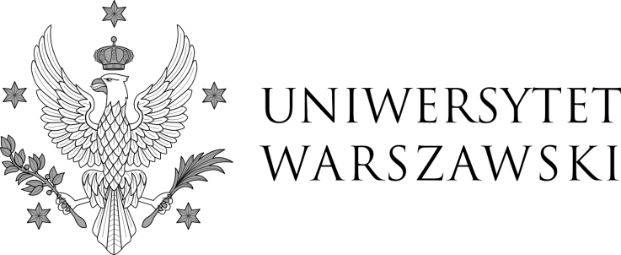 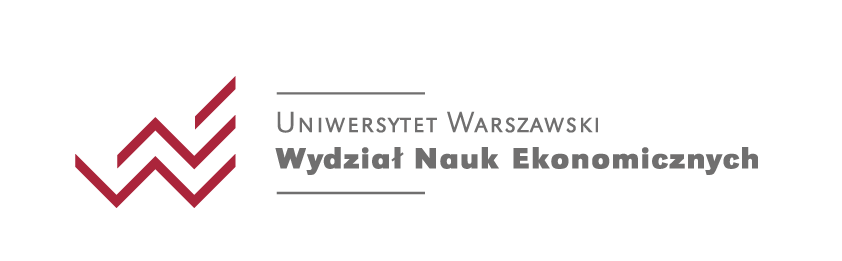 ________________________________________________________________________________                                           Warszawa, dnia…..……..20.…r.FORMULARZ OCENY PRAKTYKIDane studenta: Imię i nazwisko: Nr albumu: ………………………………………………………………………………… Kierunek studiów: ………………………………...………………………………………. Rok studiów ..............................................................................................................  Informacje o miejscu realizowania studenckiej praktyki zawodowej: Nazwa podmiotu, w którym realizowana była praktyka: …………………………………………………………………………………………………Adres siedziby podmiotu: ………………………………………………………………….. Termin rozpoczęcia i zakończenia praktyki: ................................................................ Opiekun (imię i nazwisko): ………………………………………………………………… Telefon kontaktowy do opiekuna: …………………………………………..…………….. Zadania realizowane podczas studenckiej praktyki zawodowej w odniesieniu czynności/zadań określonych w umowie o studencką praktykę zawodową / ramowym programie praktyk (zadania merytoryczne, organizacyjne, pomocnicze i inne): IV. Ocena praktyki: Ocena realizacji założonych efektów praktyki:Ocena praktyki:             ………………………………………………………………Zaliczenie praktyki:             Zaliczam praktykę zawodową i przyznaję ………….. ECTS.Nie zaliczam praktyki zawodowej............................................................                                                                                                                  data, pieczęć i podpis
Koordynatora PraktykZadaniaRealizowaneNierealizowane1. …2. …3. …Efekty kształcenia przyjęte dla praktyki na kierunku …………………………………………………………….. (wymienione w sylabusie praktyki 
dla danego kierunku studiów) Ocena realizacji efektów kształcenia Ocena realizacji efektów kształcenia Ocena realizacji efektów kształcenia Efekty kształcenia przyjęte dla praktyki na kierunku …………………………………………………………….. (wymienione w sylabusie praktyki 
dla danego kierunku studiów) w pełni  częściowo brak Wiedza: W01 –  … Umiejętności: U01 –  … Kompetencje społeczne: K01 –  … 